БАТЛАВ. ТЭРГҮҮН ДЭД ЗАХИРАЛ БӨГӨӨД ЕРӨНХИЙ ДИСПЕТЧЕР .......................................Б.БААТАР ИХБ-4,Улаанбаатар дэд станц, Дархан дэд станц, Эрдэнэт дэд станцуудын мэдээлэл цуглуулах төхөөрөмж RTU560-н удирдлагын картууд болон тэдгээрийн лицензийг шинэчлэх, аваарьэсэргүүцэх автоматикийн суваг үүсгэх материалын техникийн шаардлага Нийлүүлэгдэх бараа материал нь дор дурдсан техникийн тодорхойлолт, стандартад нийцсэн байна. 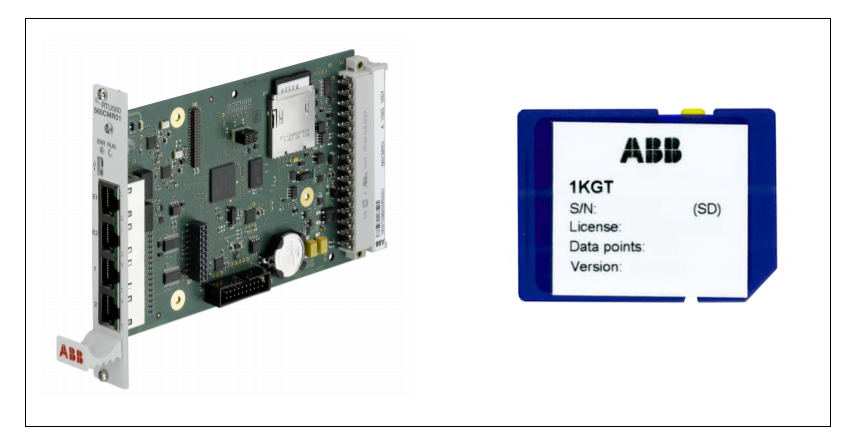 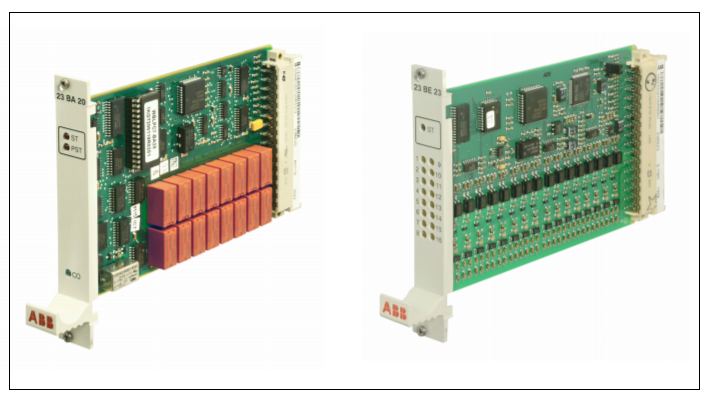 Боловсруулсан: ХМС-н тоног төхөөрөмжийн инженер: 				Б.Батхүү Хянасан : МТХА-ны дарга: 						Б.Давааням МТХА-ны ахлах инженер: 					Д.Нацагдорж  Удирдлагын CMR01 карт шаардлагатай дэд станцУдирдлагын CMR01 карт шаардлагатай дэд станцУдирдлагын CMR01 карт шаардлагатай дэд станцУдирдлагын CMR01 карт шаардлагатай дэд станцд/дДэд станцын нэрХэмжих нэгжТоо хэмжээ1ИХБ-4 дэд станцширхэг2.02Дархан 220 дэд станц ширхэг1.03Эрдэнэт 220 дэд станц ширхэг1.04Улаанбаатар 220 дэд станцширхэг1.0Удирдлагын CMR01 картын лиценз HMI/PLC Archive шаардлагатай дэд станцУдирдлагын CMR01 картын лиценз HMI/PLC Archive шаардлагатай дэд станцУдирдлагын CMR01 картын лиценз HMI/PLC Archive шаардлагатай дэд станцУдирдлагын CMR01 картын лиценз HMI/PLC Archive шаардлагатай дэд станцд/дДэд станцын нэрХэмжих нэгжТоо хэмжээ1ИХБ-4 дэд станцширхэг2.02Дархан 220 дэд станц ширхэг1.03Эрдэнэт 220 дэд станц ширхэг1.04Улаанбаатар 220 дэд станцширхэг1.0Тоон удирдлагын гаралтын карт Тоон удирдлагын гаралтын карт Тоон удирдлагын гаралтын карт Тоон удирдлагын гаралтын карт д/дДэд станцын нэрХэмжих нэгжТоо хэмжээ1ИХБ-4 дэд станцширхэг1.02Эрдэнэт 220 дэд станц ширхэг1.03Улаанбаатар 220 дэд станцширхэг1.0Тоон удирдлагын оролтын карт Тоон удирдлагын оролтын карт Тоон удирдлагын оролтын карт Тоон удирдлагын оролтын карт д/дДэд станцын нэрХэмжих нэгжТоо хэмжээ1Дархан 220 дэд станц ширхэг1.0ABB PLC програмчлалын MultiProg wt програм хангамжийн лиценз ABB PLC програмчлалын MultiProg wt програм хангамжийн лиценз ABB PLC програмчлалын MultiProg wt програм хангамжийн лиценз ABB PLC програмчлалын MultiProg wt програм хангамжийн лиценз д/дДэд станцын нэрХэмжих нэгжТоо хэмжээ1MultiProg wt програм хангамжийн лиценз ширхэг1.01ABB 560CMR015Үндсэн үзүүлэлт CPU : ARM cortex A8, AM33521ABB 560CMR015Үндсэн үзүүлэлт RAM : 128 Mbyte1ABB 560CMR015Үндсэн үзүүлэлт Boot Flash : 8 Mbyte1ABB 560CMR015Цагийн синхрон RTCBattery : Lithium 3 V DC, CR20321ABB 560CMR015Цагийн синхрон RTCTime resolution : 1 sec, 1ms with timesync 1ABB 560CMR015Цагийн синхрон RTCBattery lifetime : > 10 years1ABB 560CMR015Сериал интерфейсConnector : RJ451ABB 560CMR015Сериал интерфейсType : RS232C or RS4851ABB 560CMR015Ethernet интерфейсConnector : RJ451ABB 560CMR015Ethernet интерфейсType : IEEE 802.3, 10/100BaseT1ABB 560CMR015USB интерфейсConnector : Micro USB Type AB1ABB 560CMR015USB интерфейсType : USB 2.0 device, low, full and high speed1ABB 560CMR015Механик бүтэцDimensions : 160 mm x 100 mm1ABB 560CMR015Механик бүтэцMounting : Mounting in RTU560 racks1ABB 560CMR015Ажиллах нөхцөл -25°C... 70°C2Лиценз5Төрөл Rel. 11 HMI license 2Лиценз5Бүтээгдэхүүний ID1KGT201650R00112Лиценз5Багтаамж750 data points 2Лиценз5ХэмжээHeight : 1.3cm2Лиценз5ХэмжээLength : 7 cm2Лиценз5ХэмжээWeight : 0.007kg3Тоон удирдлагын гаралтын карт ABB 23BA203Релений гаралт 16 гаралт, 125 VDC3Тоон удирдлагын гаралтын карт ABB 23BA203Ажлын хүчдэл 24-125 VDC, 60W3Тоон удирдлагын гаралтын карт ABB 23BA203Ажиллах нөхцөл -25°C... 70°C4Тоон оролтын карт ABB 23BE231Оролтын сигнал16 оролт, 24-60 VDC4Тоон оролтын карт ABB 23BE231Оролтын сигналын төрөлХос төлөв - 8 4Тоон оролтын карт ABB 23BE231Оролтын сигналын төрөлДан төлөв - 164Тоон оролтын карт ABB 23BE231Оролтын сигналын төрөлИмпульс - 164Тоон оролтын карт ABB 23BE231Лэд гэрэл Оролт тус бүрд нэг гэрэл 4Тоон оролтын карт ABB 23BE231Ажлын хүчдэл 24-60 VDC4Тоон оролтын карт ABB 23BE231Ажиллах нөхцөл -25°C... 70°C5MULTIPROGwt програмын лиценз 1Үйлдлийн систем XP/Windows 7 5MULTIPROGwt програмын лиценз 1Дагалдах зүйлс USB түлхүүр /Dongle/5MULTIPROGwt програмын лиценз 1Дагалдах зүйлс RTUtil500/560 CD